Opis Przedmiotu ZamówieniaKomputer LENOVO Ideacentre 510-23ISH (F0CD00G8PB)	-  1 sztukaKomputer All-in-One marki LENOVO został wyposażony w procesor Intel Core i5-7400T o częstotliwości 2.4 GHz, dysk twardy HDD o pojemności 1 TB, pamięć RAM o wielkości 4 GB oraz zintegrowaną kartę dźwiękową. Za grafikę odpowiada dedykowana karta nVidia GeForce 940MX 2GB. Zainstalowany system operacyjny to Windows 10 ProfessionalParametry Kolor obudowy Czarny Komputer dla graczy Nie 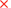 Załączona dokumentacja Karta gwarancyjna, Instrukcja w języku polskim Gwarancja 24 miesiące Wyposażenie Kabel zasilający Fizyczne Waga [kg] 5.6 Oprogramowanie Inne oprogramowanie Brak Wersja językowa Polska System operacyjny Windows 10 ProfessionalZłącza Liczba wyjść DVI 0 Liczba złącz PS/2 0 Liczba złączy DisplayPort 0 Liczba złączy HDMI 1 Liczba złączy USB 2.0 3 Liczba złączy USB 3.0 2 Liczba złączy USB 3.1 0 Wejście liniowe audio Nie Wejście mikrofonowe Tak 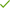 Wyjście liniowe audio Nie Wyjście VGA Nie Obsługiwane karty pamięci SDHC, SDXC, MMC, SD, MS, MS Pro Komunikacja Bluetooth - standard 4.0 Czytnik kart pamięci Tak Karta Wi-Fi 802.11 a/b/g/n/ac Karta sieciowa 10/100/1000 Bluetooth Tak Monitor Kamera internetowa Tak Rozdzielczość 1920 x 1080 Tuner TV Nie Przekątna ekranu [cal] 23 Ekran dotykowy Nie Rodzaj monitora LED Wbudowane głośniki Tak Procesor Liczba rdzeni 4 Pamięć podręczna procesora [MB] 6 Taktowanie procesora [GHz] 2.4 - 3 Procesor Intel Core i5-7400T Obraz i dźwięk Karta graficzna NVIDIA GeForce 940MX Karta dźwiękowa Zintegrowana Pamięć karty graficznej 2 GB Napędy i dyski Napęd optyczny DVD+/-RW Pamięć flash dysku hybrydowego [GB] Nie dotyczy Pojemność dysku Flash [GB] Nie dotyczy Pojemność dysku HDD [GB] 1000 Pojemność dysku SSD [GB] Nie dotyczy Rodzaj dysku twardego HDD Parametry pozostałe Klawiatura Przewodowa Mysz Przewodowa Inne Brak Obudowa i zasilanie Zasilacz [W] 120 Specyfikacja Typ pamięci RAM DDR4 Pamięć RAM [GB] 4 Nazwa producenta/importeraLENOVO Znak zgodności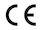 